Tabellen gir en indikasjon på vevstoksisiteten av de ulike substansene som brukes i kreftbehandlingen. Mengde infusjon, konsentrasjon av det aktuelle legemiddel og forhold hos pasienten (andre sykdommer, tidligere strålebehandling) må tas i betraktning når man skal vurdere sannsynlighet for at vevsskade kan oppstå. 1) For vinkaalkaloider og epipodofylliner (dvs vinblastin, vindesin, vinflunin, vinkristin, vinorelbin og etoposid), benyttes svak varme i stedet for nedkjøling.*Sjelden vevstoksisk, men kan ikke utelukkes ved større mengder/høy konsentrasjon. **Kunnskaper om konsekvenser av ekstravasasjon er begrenset, men på bakgrunn av teoretiske betraktninger behandles den som andre vinkaalkaloider. *** Metylenblått er ikke et cytostatikum, men brukes ved ifosfamid-indusert encephalopati og tas derfor med på listen. For følgende legemiddel mangler data om vevstoksisitet: nelarabin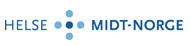 
Tabell: Vevstoksisitet for legemidler brukt i kreftbehandlingen
Tabell: Vevstoksisitet for legemidler brukt i kreftbehandlingenVevstoksisitet for ulike antineoplastiske midlerVevstoksisitet for ulike antineoplastiske midlerVevstoksisitet for ulike antineoplastiske midlerVEVSTOKSISKEVEVSIRRITERENDEIKKE VEVSTOKSISKE/-IRRITERENDEAmsakrinBendamustin*AlemtuzumabDaktinomycinBleomycinArsentrioksidDaunorubicinBortezomibAsparaginaseDoksorubicinBusulfanAzacitabineEpirubicinCisplatin*BevacizumabIdarubicinCyklofosfamidBrentuksimab vedotinKlormetinCytarabinCetuximabMitomycin CDakarbazin*DecitabinMitoxantronDaunorubicin liposomaltErbulinTrabektedinDocetaksel*Etoposide fosfatTreosulfanDoksorubicin liposomaltFludarabinVinblastin 1)Etoposid 1)InterferonVindesin 1)FloksuridinIpilimumabVinflunin** 1)FluorouracilKabazitaxelVinkristin 1)GemcitabinKlofarabinVinorelbin 1)IfosfamidMetotreksatIrinotekanNelarabineKarboplatinNivolumabKarmustinObinutuzumabKladribinOfatumumabMelfalanPanitumumabMetylenblått***PegasparginaseOxaliplatinPembrolizumabPaclitaxel*PemetrexedStreptozocinPertuzumabTeniposidRalitrexedTopotekanRamacirumabTrastuzumab emtansinRituximabTemsirolimusTiotepaTrastuzumab